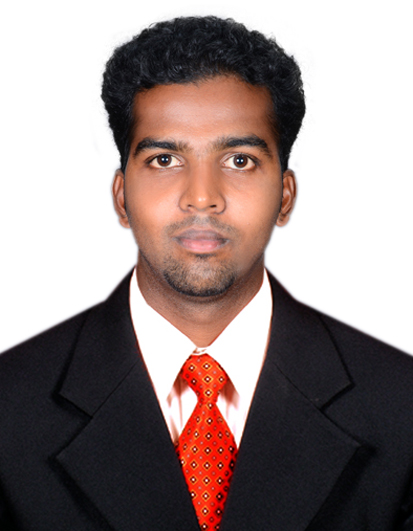 CAREER OBJECTIVESeeking a challenging position in your esteemed organization where my technical liaison and co-ordination skills can be effectively utilized to improve operations and contribute to the company’s growthBASIC ACADEMIC CREDENTIALS EMPLOYMENT DETAILS:Company: 		AAGNA GLOBAL SOLUTIONS PVT LTDExperience:		From JUN 2015 – MAR 2017.CONSULTANToutbound telemarketing market research and surveylead generation servicesfollow-up and voice broadcast Company:		RS YARNS & POWER PVT LTDExperience:		From JUN 2014 – MAY 2015OPERATIONS AND maintenance ENGINEERIdentifies and captures opportunities for improvement in equipment maintainability and reliability.Keeps current with latest equipment, technologies, and Quality methods.Promotes importance of data and service quality within maintenance community.Ensures application of asset management and quality systems data and accurate, timely data entry and reporting.Participates in technical audits and compliance assessments, and follows up on closure of remedial action plans.CORE KNOWLEDGE AND FUNCTIONAL SKILL AREASBasic in computersOperating systemsMicrosoft Office toolAuto caddAnsys softwarePackages: MS Word, MS Power Point, MS ExcelAREA OF INTEREST		ManufacturingProductionQuality TestingADDITIONAL QUALIFICATION	Completed Quality Testing (ASNT LEVEL II) studied at NATIONAL INSTITUTE FOR TECHNICAL TRAINING.Ultrasonic TestingMagnetic Particle TestingLiquid Penetrant TestingRadiographic TestingVisual InspectionSTRENGTHGood team player with a positive attitude towards reaching the set goals. Ability to work under dynamic, multi faceted pressure for completing the targets. Integrity and commitment towards work. Strong Aptitude to learn for every aspect of new transactions and developments. INTERPERSONAL SKILLGood verbal and written communication skillsAbility to work hardAbility to build motivationCreative & self-confidentPositive approach thinkingPersonal Attributes	Accuracy, Excellent organizational skills, Confidentiality, Planning and  Time managementInitiative, Reliability, Stress toleranceWillingness to work in a flexible schedule and high workloadPunctual and aggressive towards all sort of work.WORKSHOPSAttended a workshop conducted by experts hub at SRM engineering college on “Automotive skills” ACADEMIC PROJECTOptimization of shape of bumper beam section considering the front rigid wall impact analysis.Motor actuated two wheeler side stand setup.LANGUAGES KNOWN        Speaking: Tamil, English, and MalayalamReading:   Tamil, EnglishWriting:    Tamil, EnglishPERSONAL DETAILSDate of Birth:    		-   05 NOV 1990                        Language Known:		-   English, Tamil, Malayalam and Hindi                                                   Marital Status: 		-   UnmarriedNationality/Religion:		-   Indian /  ChristianInterest & Hobbies:		-   Music and sportsDECLARATION The above-mentioned information is true and correct to the best of my knowledge and belief. If I am selected and given a chance to serve in your esteemed organization I shall prove my best and ability to the entire satisfaction of my superiors.Place: Dubai							                    GODJU Date:								 	       (Signature)	QualificationBoardInstitutionYear of passingPercentageBachelor of Mechanical EngineeringANNA university, Chennai.KCG college of technology201466%HSCState BoardScott Christian higher secondary school201085%SSLCState Board of TamilnaduSMRV higher secondary school200770%